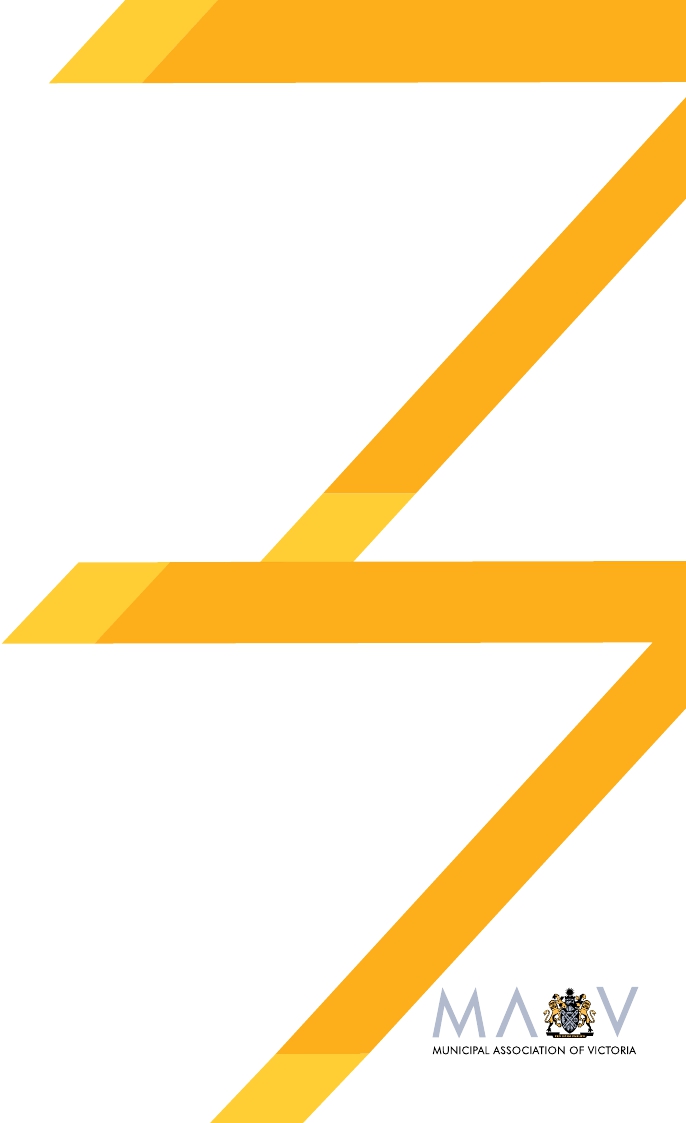 Creating amore inclusivecommunity forpeople witha disabilityA Strategic Framework for Local GovernmentVictorian councils have been making ongoing and important progressin reducing barriers to inclusion by people with a disability.Councils across Victoria now have a sound understandingof the ongoing efforts required to enable people with adisability to fulfill their potential as equal citizens.MUNICIPAL ASSOCIATION OF VICTORIALevel 12, 60 Collins Street, Melbourne VIC 3000GPO Box 4326, Melbourne 3001Telephone: 03 9667 5555Email: inquiries@mav.asn.auWebsite: www.mav.asn.auPublished in 2011VISIONVictorian local government shares the visionset out in the National Disability Strategy -An inclusive Australiansociety that enables peoplewith a disability to fulfill theirpotential as equal citizens.1The achievement of this vision requiresa strong commitment from all spheres ofgovernment to undertake their respectiveresponsibilities alongside of otherorganisations, businesses, communityservices and groups and communitymembers. Local government is committedto undertaking its roles and responsibilitiesand utilising its influence to continue toreduce the barriers for people with adisability created by attitudes, practicesand structures to ensure that all membersof our community are able to participatefully in the life of the community.1COAG National Disability Strategy (2011) p 22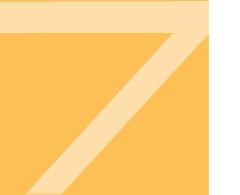 A Strategic Framework for Local GovernmentThe development of a strategic framework for creating a more inclusive community for people witha disability marks the next phase in local government’s ongoing work in this area. The Victorianlocal government strategic framework presents the diversity of aspects that need to be addressedto maintain a comprehensive approach to continuing to systematically reduce the barriersexperienced by people with a disability. The framework has been developed taking into accountthe roles and responsibilities of councils, good governance and management practices, therequirements of section 38 of the Victorian Disability Act 2006 and the policy and outcome areasof the National Disability Strategy.The development of the strategic framework has drawn on what many councils are alreadyworking on as demonstrated through their disability action plans and councils’ strategic planningdocuments. While each council needs to be responsive to its local context, overall councils arebound by similar legislation and regulation and by a number of common community needs andexpectations. Thus, in the area of improving access and inclusion councils are addressing manysimilar issues, even if the detail of individual council responses sometimes varies.The strategic framework proposes that Victorian councils will work in the following ways tocontinue to systematically improve inclusion for people with a disability and their families:1. A whole-of council approach2. Incorporate access and inclusion objectives in key strategic documents3. Facilitate civic participation and inclusive consultation4. Systematically improve the accessibility of council buildings and infrastructure5. Inclusive communication and information approaches6. Accessible and inclusive council services, programs and events7. Strategic use of statutory and regulatory roles8. Improve employment opportunities9. Influence community attitudes and perceptions10. Exercise leadership in advocating to other organisations11. Foster partnership and collaboration12. Effective accountability practices13. Reviewing and evaluating progressThe focus of our ongoing actionsAll Victorian councils have been working to increase the inclusiveness of their communitiesthrough progressively addressing a wide range of issues that limit equitable access, inclusion andopportunity for particular groups in local communities. However, councils recognise that there arestill many barriers that are limiting people with a disability having the same opportunities as othercommunity members and that ongoing action is required by each council.Victorian councils will work in the following ways to continue to systematically improve access andinclusion for people with a disability and their families.12345A whole-of council approachCouncils will work to ensure a culture within their organisation that recognisesthat everyone within the organisation (councillors, senior managers and staff) hasa responsibility and an important role to play in addressing the discriminationexperienced by people with a disability and in systematically addressing the barrierscreated by attitudes, practices and structures that limit the opportunities for people witha disability to fully participate in the life of the community.Incorporate access and inclusion objectives in keystrategic documentsCouncils will reflect their commitment to improving access and inclusion in their keystrategic policy and planning documents such as the Council Plan, Municipal PublicHealth and Wellbeing Plan and Municipal Strategic Statement.Facilitate civic participation and inclusive consultationCouncils will work to ensure that people with a disability can exercise their rightsas equal citizens in areas such as council elections, council meetings, councilconsultation processes, membership of council’s committees involving communityrepresentatives and in making complaints.Systematically improve the accessibility of councilbuildings and infrastructureAll new council buildings will be designed to incorporate all legislated accessibilitystandards and wherever possible to incorporate enhanced accessibility features thatfacilitate access for all community members.Councils will maximise the accessibility of all new council infrastructure (includingparks, open space, signage, roads, kerbs, footpaths, playgrounds, bus stops, streetfurniture) taking account of regulatory requirements, constraint of local terrain and acouncil’s financial capacity.Councils have a program for progressive improvement to the accessibility of existingcouncil owned buildings and infrastructure within a framework of inclusive policies,local priorities and the financial capacity of individual councils.Inclusive communication and information approachesCouncils’ communication and information approaches and systems continue to beprogressively improved to ensure that they appropriately address the needs of staff,volunteers, and community members with a disability.678910111213Accessible and inclusive council services, programs and eventsCouncil services, programs and events are accessible to people with a disability,promote their participation and provide people with a disability with opportunities toparticipate equally alongside other members of the community.Strategic use of statutory and regulatory rolesCouncils will use their statutory and regulatory roles to lead and influence improvedinclusion, participation and accessibility for all members of the community.Improve employment opportunitiesCouncils will exercise their responsibilities as equal opportunity employers and exercisetheir community leadership role to work with others to enhance local employmentopportunities for people with a disability.Influence community attitudes and perceptionsCouncils will exercise leadership in their community in promoting the importanceof inclusion for all, addressing discriminatory attitudes, promoting good modelsof inclusive practices and approaches and influencing others through informationprovision and education.Exercise leadership in advocating to other organisationsCouncils will advocate to other spheres of government, business, other organisationsand the community, in collaboration with people with a disability and their families/carers, to promote the rights of people with a disability and advance inclusion ofpeople with a disability.Foster partnership and collaborationCouncils will work in partnership with other spheres of government, business, otherorganisations and the community to improve access and inclusion for people with a disability.Effective accountability practicesCouncils will ensure that they have organisational accountability processes in placefor implementing their access and inclusion initiatives and will publically report onprogress on implementation of these initiatives at least annually.Review and evaluate progressCouncils will review their progress on improving access and inclusion and work toevaluate impacts and outcomes to inform further actions.Creating Inclusive Communities PolicyUnder the Victorian Local Government Act 1989 councils have a responsibility to improve theoverall quality of life of people in the local community and to ensure that services and facilitiesprovided by the council are accessible and equitable. Addressing issues of discrimination andimproving access and inclusion for all community members, including people with a disability,falls within these responsibilities.Victorian local government recognises that the factors contributing to a person having adisability are wide and varied and that the term people with a disability incorporates all types ofimpairment including cognitive, physical, sensory and psycho-social which can be acquired frombirth or acquired through illness, accident or the ageing process.2Victorian local government also recognises that attitudes, practices and structures can be disablingand present barriers that prevent people with a disability from enjoying economic participation,social inclusion and equality; that is people with a disability can be more disadvantaged bysociety’s responses to their disability than the disability itself. Therefore, it is important to work toremove these barriers.Victorian local government recognises that people with a disability have the same fundamentalrights as other citizens and that a person with a disability is an individual first and is not definedby their disability.All Victorian councils recognise their specific responsibilities to people with a disability under theCommonwealth Disability Discrimination Act 1992, the Victorian Charter of Human Rights andResponsibilities Act 2006, the Victorian Disability Act 2006 and the Victorian Equal OpportunityAct 2010.In recognition of Australia’s ratification of the United Nations Convention on the Rights of Personswith Disabilities in July 2008, Victorian local government is committed to operating in a mannerthat upholds the general principles of this Convention, namely:> Respect for inherent dignity, individual autonomy including thefreedom to make one’s own choices, and independence of persons;> Non-discrimination;> Full and effective participation and inclusion in society;> Respect for difference and acceptance of persons with disabilities aspart of human diversity and humanity;> Equality of opportunity;> Accessibility;> Equality between men and women;> Respect for the evolving capacities of children with disabilities andrespect for the right of children with disabilities to preserve their identities.2This is the definition of disability used in the National Disability Strategy COAG (2011) p 23